7. razredBarker: BlartDolenc: Od genov do zvezdDouglas: Pošastni učitelj plavanjaDowd: Uganka Londonskega očesaEnde: Čarobni napojFiedler: Primer: špageti ali Primer: bučaGask: Najlepši parGehm: Najboljša prijateljicaGilmore: Prijateljica, kot je ZilaGluvić: Dvojna podaja ali Fantje, žoga, punceHill: Prav tam, kjer boliKolu: Ajda in RazbojnikoviKovačevič Beltram: Jakobova lestev ali Kraljeva cesta ali Lov na čarovniceHorowitz: Sokolov malteserLasky: knjige iz zbirke Varuhi Ga'hoolaLian: Adamove zbrane katastrofeLindgren: Detektivski mojster Blomkvistknjige iz zbirke Ljubezen in skrivnostLucet: Deljeno z dveMartin, J. P.: Stric ali Stric vse urediMazzini: Zvezde vabijoMöderndorfer: Kot v filmu ali Kit na plažiMuck: knjige iz zbirke Blazno resno o ...Nöstlinger: Fant za zamenjavoOmahen: Silvija ali Prigode Poprove PipiParr: Tonja iz Hudega bregaPaterson: Most v TerabitijoPaulsen: Sekira rešitvePiumini: Lajin dnevnikPregl: Spričevalo ali  Geniji brez hlačRudolf: Ni vsaka sreda siva sredaSchluter: knjige iz zbirke Pet asovSelznick: Hugo Cabret ali Dežela čudesSimmel: Mama ne sme zvedetiSimon: Pomagam HerkuluSivec: Čarobna violina ali Enajsta ovira ali Skrivnost zlate reke ali Zelena kriStepančič: Kako so videli svetŠinigoj: Iskanje EveŠrut: Lihožerci ali Lihožerci se vračajoTamaro: Srce iz špehaTan: Zgodbe iz oddaljenega predmestjaVidmar: Sence poletjaWersba: Walter: zgodba o podganiWilson: Deklica Lola Rose ali Najboljši prijateljiciWoltz: Nenavaden teden s Tesso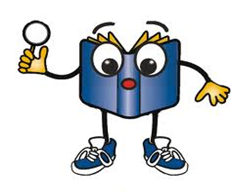 PESMI:Dahl: Odvratne rimeFritz: VranePavček: Deček gre za soncem ali Majhnice in majniceVegri: Naročje kamenčkov